Fitness Class- In this class we use weights, resistance bands and balls, and can be done either standing or seated.  The goal of the class is to increase strength and endurance.  The class is taught in a whimsical atmosphere with music.                                                                                                                                                                                                                                                                                                      Monday, Wednesday, Friday                                                                                                                                                            9:00-9:45 AM  Hahnemann Club                                                                                                                                                                        10:15-11:00 AM Fitness Room				Open Swim- Come and take a swim, use the water treadmill,               or do some water exercises.                                                                                                                                                                                                                                                                                                          Wednesday & Friday - 1:00-2:00 PM PoolCircuit Training-  This is an open session, come down to the fitness room and go through the exercise machines with the confidence of knowing there is someone there to assist you!                                                                                                                                                                                                                                                                                                                       Tuesdays & Thursdays 10:30am-12:00pm Fitness RoomPilates Class-This unique system of body conditioning strengthens and stretches the core muscles.  The focus of this class is developing core strength, flexibility, and balance, and relieving stress.  The benefits include improved posture, range of motion in the joints, injury prevention, increased flexibility, and building a balanced body.   Instructed by: Therese Bason                                                                                                         Thursday November 7th & 21st from 1-1:45 pm in the Fitness Room.    Water Fitness- A fun water workout with a number of different movements aimed at increasing flexibility, strength and cardiovascular fitness.                                                                                                           Monday 12:45-1:30 PM                                                                         Tuesday & Thursday 9:00-9:45 AM in the Pool Stretch, Strength and Balance-A 45 min class focusing on improving muscle strength, balance and stretching to increase flexibility.                                                                                     Instructed by: Mark Strivings                                                                            Saturdays-10:30-11:15 Am Fitness RoomWalking Tall Balance & Strength Class-You will be guided through exercises that help both increase your stamina & balance.   All of the exercises can be done seated or standing.  This is an exercise course for those who have had a fall or who feel unsteady on their feet.  Instructed by: Mark Strivings                                                   Fridays 9-9:50 AM in the Fitness Room Fit Living -In this class, you will experience a variety of physical activities to help you live life to the fullest- Strength, balance, posture and stamina. Come ready to move!                                                   Instructed by Mark Strivings                                                                   Tuesdays 9:00-9:50 Am Fitness RoomSomatic Meditation- You will be gently guided to scan the whole of our bodies by moving your attention into each successive area from your feet to your head, bringing your focus inward.                              Instructed by Holly Ring-Tronlone                                                               Wednesday November 13th from 11:15-12:00 PM – Fitness Room                                                                                                                                                  Line Dancing -Learn the basic line dancing steps & you will soon be doing popular dances.  Fun, entertaining, and a great source of exercise.  No experience or partner needed.   Leather soled shoes are encouraged.                                                                                      Instructed by Will Herzog                                                                            Thursday November 7th & 14th from 10-11 am in the Fitness RoomGentle Chair Yoga – It is a soothing hour of stretching & strengthening exercises that improve posture and flexibility, restore balance and joint mobility, and deepen our self-awareness through physical movement.                                                                             Instructed by: Eva Kane                                                             Thursday November 14th from 1:00-2:00 pm in the Fitness room. Aquatic Exercise Class-Students from Nazareth College Physical Therapy program will offer an aquatic exercise class.   Participants will gain strength, endurance, balance and flexibility.                              Instructed by Nazareth College PT Students                                                    Friday’s from September 13th-November 15th 11-12 PM Pool                                                         SundayMondayTuesdayWednesdayThursdayFridaySaturday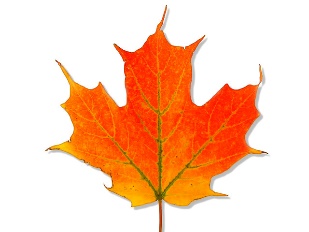 See the back of this calendar for descriptions of each class offered.All Programs are subject to change!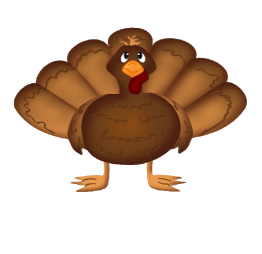 Wellness Center LocationPool-PFitness Room- FRExercise Room-ERHahnemann Club-HCMeditation Room-MR1.9-9:50-Walking Tall-Balance & Strength Class-FR9:00-9:45- Fitness Class- HC10:15-11:00-Fitness Class- FR11-12- Aquatic Exercise-P1:00-2:00-Open Swim-P2.10:30-11:15-Stretch, Strength & Balance-FR3.4.9:00-9:45- Fitness Class- HC10:15-11:00-Fitness Class- FR12:45-1:30- Water Fitness -P5.9:00-9:45-Water Fitness-P9:00-9:50-Fit Living with Mark-FR10:30-12-Circuit Training- ER6.9:00-9:45- Fitness Class- HC10:15-11:00-Fitness Class- FR1-2 Open Swim-P7.9:00-9:45-Water Fitness-P10-11- Line Dancing-FR10:30-12-Circuit Training- ER1-1:45-Pilates-FR8.9-9:50-Walking Tall-Balance & Strength Class-FR9:00-9:45- Fitness Class- HC10:15-11:00-Fitness Class- FR11-12- Aquatic Exercise-P1:00-2:00-Open Swim-P9.10:30-11:15-Stretch, Strength & Balance-FR10.11.9:00-9:45- Fitness Class- HC10:15-11:00-Fitness Class- FR12:45-1:30- Water Fitness -P12.9:00-9:45-Water Fitness-P9:00-9:50-Fit Living with Mark-FR10:30-12-Circuit Training- ER13.9:00-9:45- Fitness Class- HC10:15-11:00-Fitness Class- FR11:15-12:00- Meditation-FR1-2 Open Swim-P14.9:00-9:45-Water Fitness-P10:30-12-Circuit Training- ER10-11- Line Dancing-FR1-2-Gentle Chair Yoga-FR15.9-9:50-Walking Tall-Balance & Strength Class-FR9:00-9:45- Fitness Class- HC10:15-11:00-Fitness Class- FR11-12- Aquatic Exercise-P1:00-2:00-Open Swim-P16.10:30-11:15-Stretch, Strength & Balance-FR17.18.9:00-9:45- Fitness Class- HC10:15-11:00-Fitness Class- FR12:45-1:30- Water Fitness -P19.9:00-9:45-Water Fitness-P9:00-9:50-Fit Living with Mark-FR10:30-12-Circuit Training- ER20.9:00-9:45- Fitness Class- HC10:15-11:00-Fitness Class- FR1-2 Open Swim-P21.9:00-9:45-Water Fitness-P10:30-12-Circuit Training- ER1-1:45-Pilates-FR22.9-9:50-Walking Tall-Balance & Strength Class-FR9:00-9:45- Fitness Class- HC10:15-11:00-Fitness Class- FR1:00-2:00-Open Swim-P23.10:30-11:15-Stretch, Strength & Balance-FR24.25.9:00-9:45- Fitness Class- HC10:15-11:00-Fitness Class- FR12:45-1:30- Water Fitness -P26.9:00-9:45-Water Fitness-P9:00-9:50-Fit Living with Mark-FR10:30-12-Circuit Training- ER27.9:00-9:45- Fitness Class- HC10:15-11:00-Fitness Class- FR1-2 Open Swim-P28.Happy Thanksgiving!No Fitness Classes Today29.No Walking Tall-Balance & Strength Class-FR9:00-9:45- Fitness Class- HC10:15-11:00-Fitness Video- FRNo Open Swim, Pool is open, just need a buddy!30.10:30-11:15-Stretch, Strength & Balance-FR